Supplementary Figures: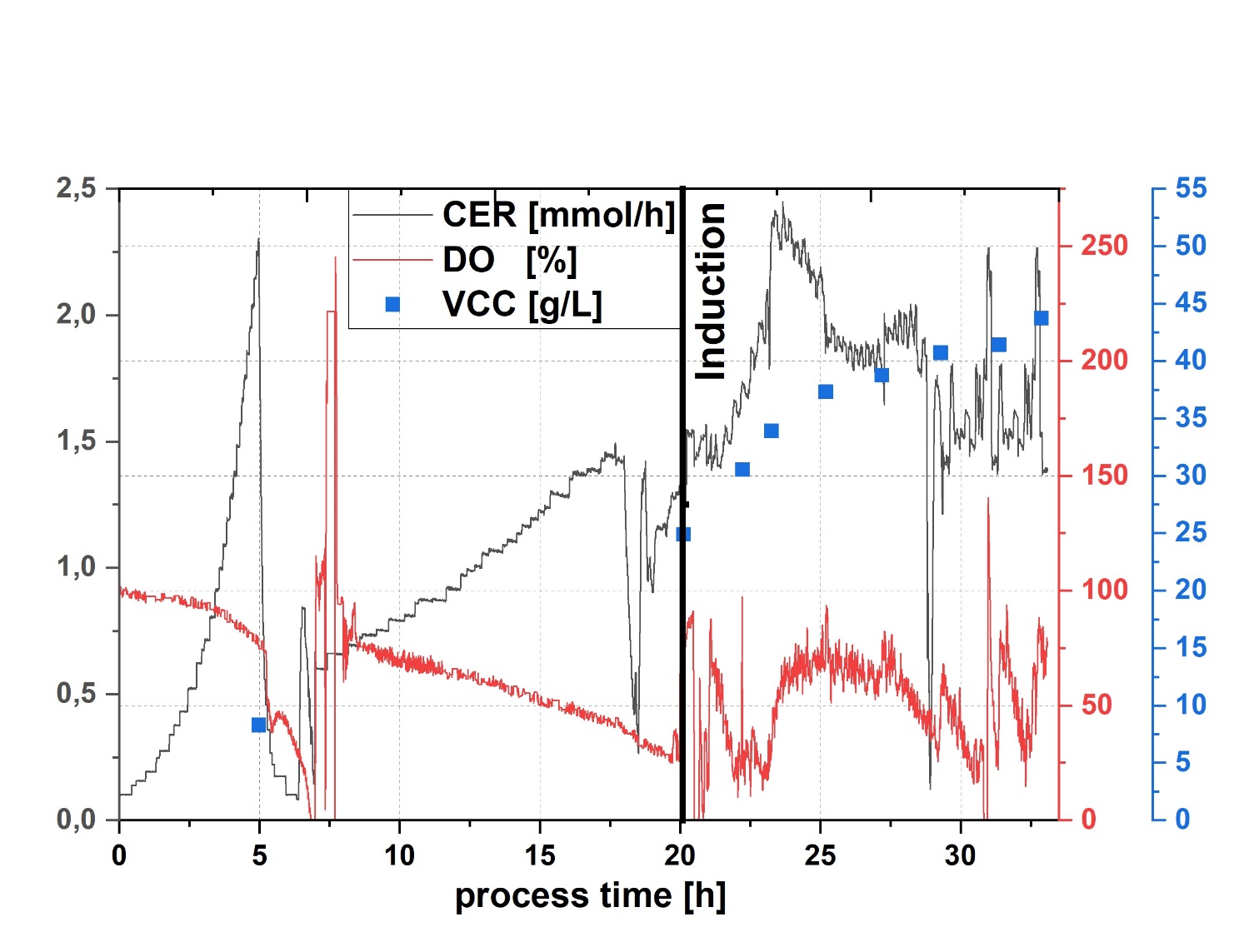 S1: Process data of a performed fed-batch process for the given recombinant protein. Induction lasted for 12 h with a µ of 0.18 h-1. VCC is the viable cell concentration calculated via flow cytometry analysis. CER is the carbon evolution rate, DO the dissolved oxygen.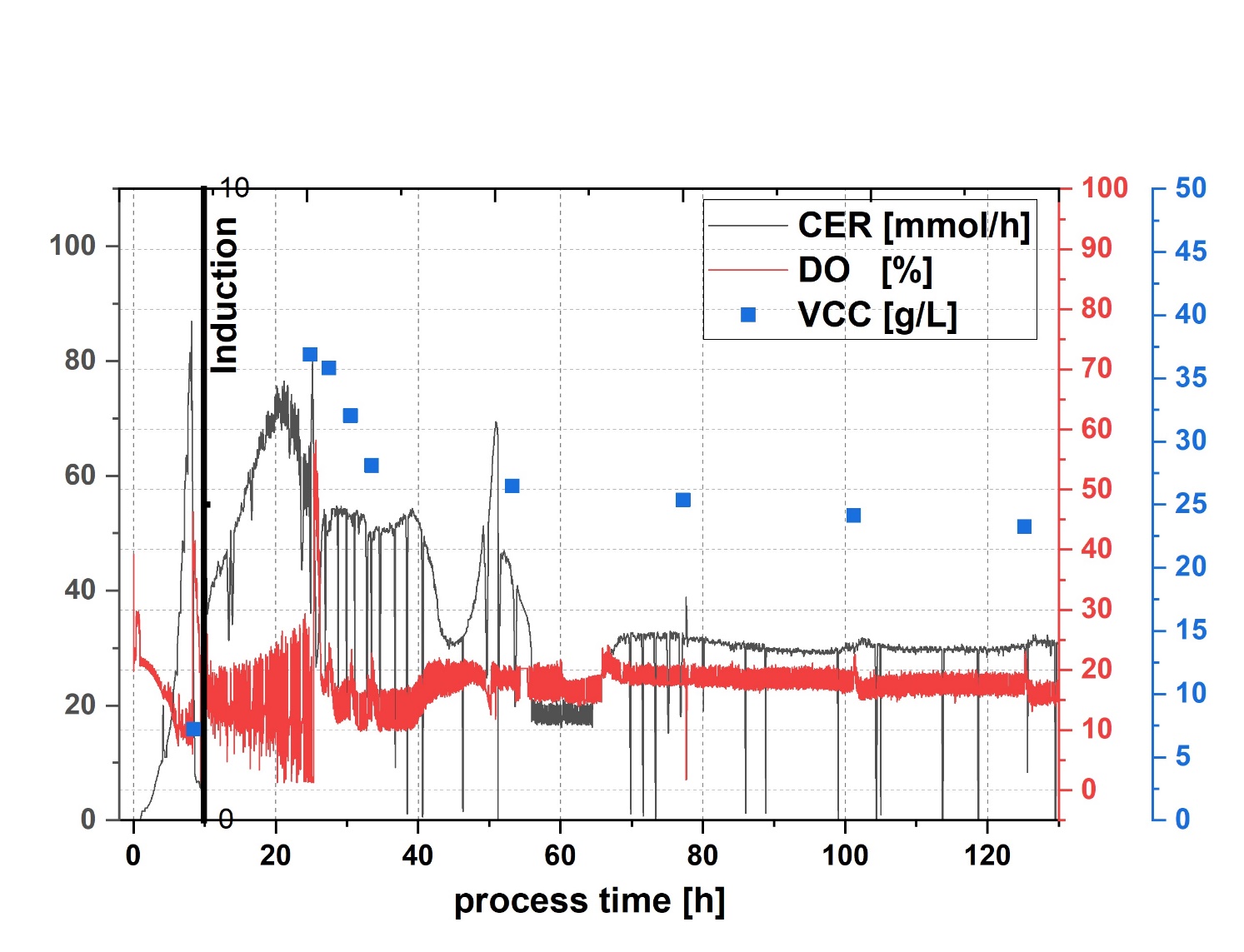 S2: Process data of a performed one-pot chemostat process for the given recombinant protein. Dilution rate was 0.09 h-1. Induction was performed with lactose.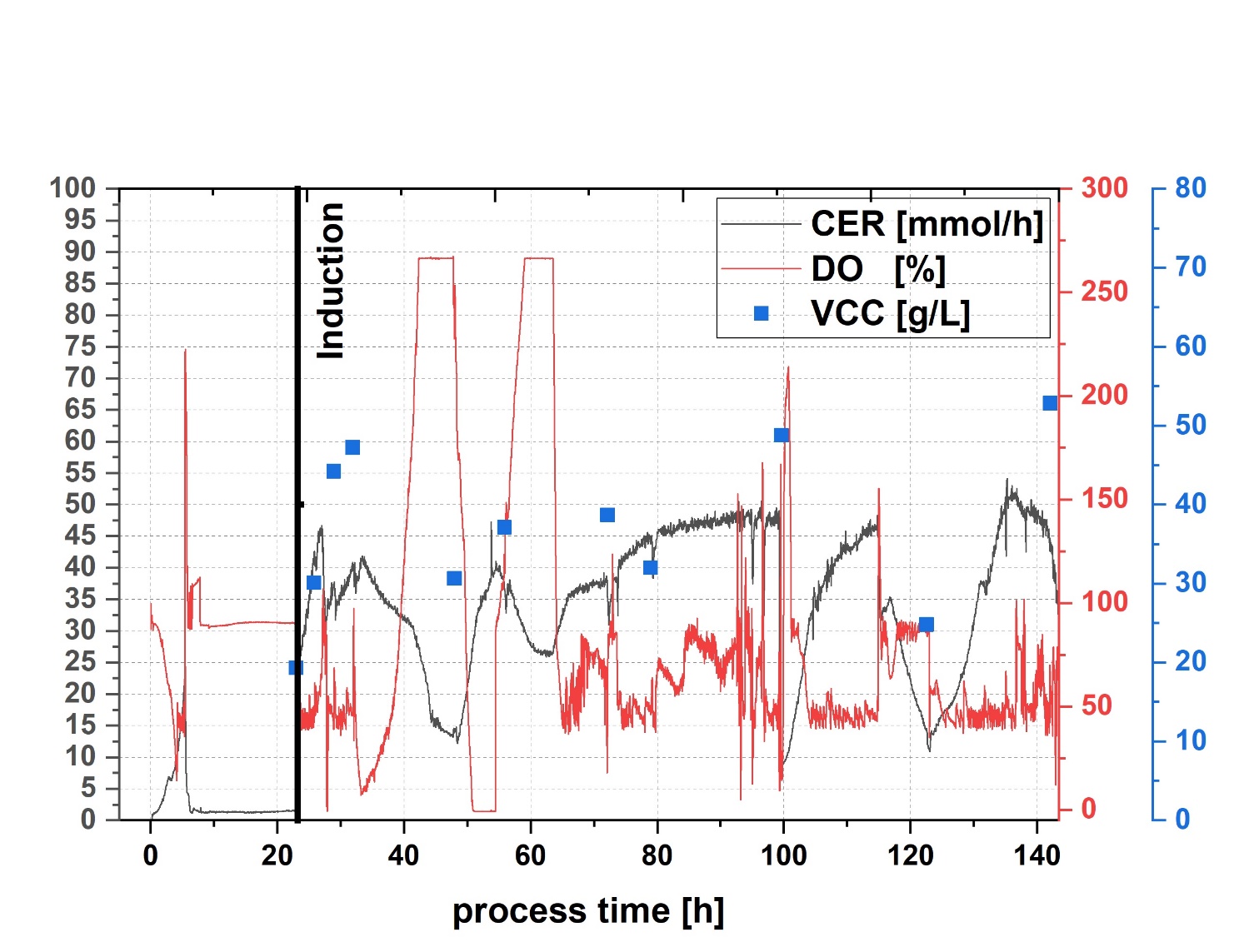 S3: Process data of a performed cascaded chemostat process for the given recombinant protein. Dilution rate was 0.16 h-1. Induction was performed with lactose.